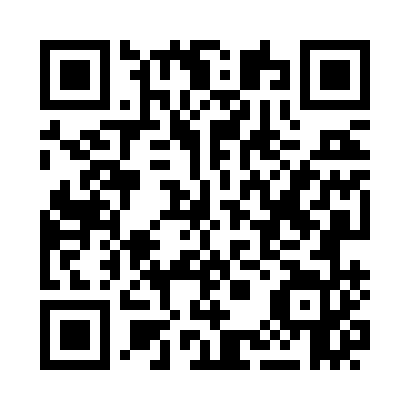 Prayer times for Mackay, AustraliaWed 1 May 2024 - Fri 31 May 2024High Latitude Method: NonePrayer Calculation Method: Muslim World LeagueAsar Calculation Method: ShafiPrayer times provided by https://www.salahtimes.comDateDayFajrSunriseDhuhrAsrMaghribIsha1Wed5:056:2112:003:155:406:512Thu5:056:2112:003:155:396:513Fri5:066:2112:003:145:396:504Sat5:066:2212:003:145:386:505Sun5:066:2212:003:145:386:496Mon5:076:2312:003:135:376:497Tue5:076:2312:003:135:366:488Wed5:076:2312:003:125:366:489Thu5:076:2412:003:125:356:4710Fri5:086:2412:003:125:356:4711Sat5:086:2512:003:115:356:4712Sun5:086:2512:003:115:346:4613Mon5:096:2512:003:115:346:4614Tue5:096:2612:003:115:336:4615Wed5:096:2612:003:105:336:4516Thu5:106:2712:003:105:326:4517Fri5:106:2712:003:105:326:4518Sat5:106:2712:003:095:326:4519Sun5:116:2812:003:095:316:4420Mon5:116:2812:003:095:316:4421Tue5:116:2912:003:095:316:4422Wed5:126:2912:003:095:316:4423Thu5:126:3012:003:085:306:4424Fri5:126:3012:003:085:306:4425Sat5:126:3012:003:085:306:4326Sun5:136:3112:003:085:306:4327Mon5:136:3112:003:085:306:4328Tue5:136:3212:013:085:296:4329Wed5:146:3212:013:085:296:4330Thu5:146:3212:013:085:296:4331Fri5:146:3312:013:085:296:43